Dokończ słonia, narysuj słonia.To jest słoń indyjski. W Indiach jest zwyczaj malowania tych zwierząt podczas ważnych uroczystości. Możesz to zadanie potraktować jako kreatywną zabawę w stworzenie własnego projektu malowanego słonia. Materiały, narzędzia, przebieg pracy:Wydrukuj obrazek (lub z braku takiej możliwości postaraj się go ręcznie przerysować)Dorysuj brakujące kontury szkicu i postaraj się pokolorować.Możesz dorysować do głowy słonia jego tułów oraz nogi.Możesz również na osobnej kartce stworzyć własnego, kolorowego słonia widzianego w pełnej okazałości z boku w podobnej kolorystyce. Stworzysz wówczas pełen projekt indyjskiego słonia pełnego ornamentów i kolorów.Narzędzia: ołówek, czarny cienkopis lub pisak do konturów, kredki, kolorowe pisaki lub cienkopisy.Moi Drodzy Uczniowie, potraktujcie zadanie kreatywnie i twórczo. Jeśli sami stworzycie rysunek słonia i będzie on odbiegał od załączonego wzoru to nie przejmujcie się tym. Najważniejsze jest Wasze zaangażowanie i praca własna. Cokolwiek stworzycie będzie to wartościowe i ważne.Pozdrawiam i życzę przyjemnej zabawyPiotr Zatorski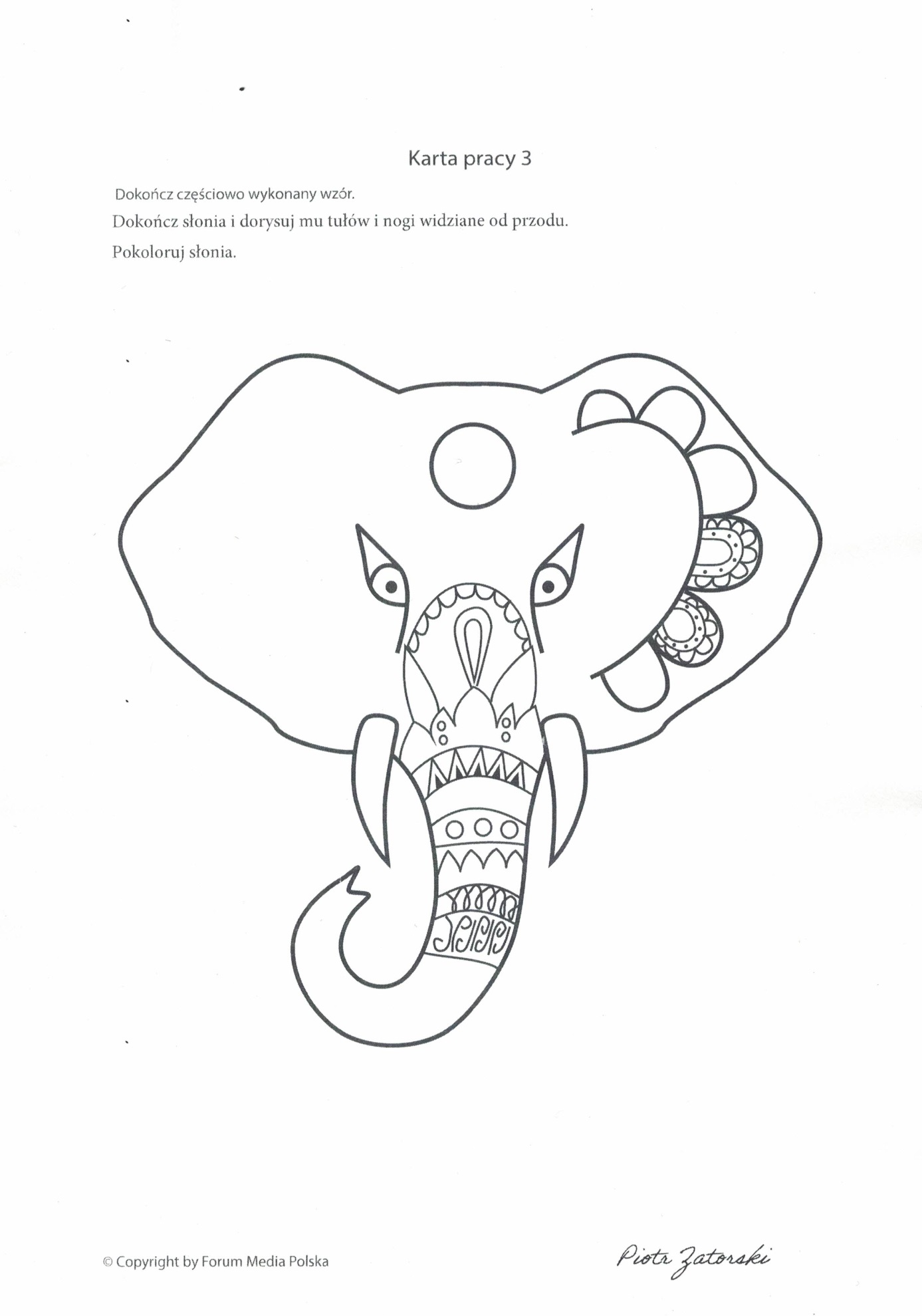 